Playbook to Inject Maslow’s Esteem Need Unmet Primal Need Seed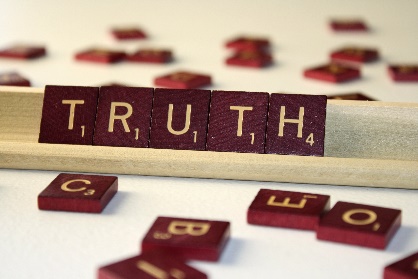 TRUTH - Daily Words of AffirmationWho:Mom & KathyWhat:Mom will speak the TRUTH-Daily Words of Affirmation aloud to KathyWhen:Daily before Kathy goes to schoolEach non-school day in the morningWhere:At home before Kathy or mom leave the houseHow:Mom will say the TRUTH-Daily Words of Affirmation out loud over Kathy each dayKathy will listen quietly as mom speaks the TRUTH-Daily Words of AffirmationMom will give Kathy a hug after she speaks the Truth-Daily Words of Affirmation to Kathy    TRUTH – Daily Words of AffirmationI am valuableI am respectableI accept myself exactly as I amI see and value my uniquenessI will always do my bestPeople love me for meI am good at being creativeI have learned from my past